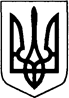 КИЇВСЬКА ОБЛАСТЬТЕТІЇВСЬКА МІСЬКА РАДАVІІІ СКЛИКАННЯ                                     ДРУГА ПОЗАЧЕРГОВА  СЕСІЯР І Ш Е Н Н Я
  24.12.20 р.                                                                           №   37 - 01 -VIIІПро внесення змін до рішення Тетіївської міської ради № 24-01-VIII  від 22.12.2020 р.          Відповідно до статей 26, 59 Закону України “Про місцеве самоврядування в Україні“, постанов Кабінету Міністрів України: від 09 березня 2006 року № 268  “Про упорядкування структури та умов оплати праці працівників органів виконавчої влади, органів прокуратури, судів та інших органів“ (із змінами), від 10 травня 2018 року № 363 „Про внесення змін до постанови Кабінету Міністрів України від 9 березня 2006 року № 268“, “, керуючись статтею 23 Регламенту роботи Тетіївської міської ради, затвердженого рішенням першої сесії Тетіївської міської ради восьмого скликання від 01 грудня 2020 року № 01-01-VIІI, з метою забезпечення ефективної роботи апарату виконавчого комітету, Тетіївська міська рада:                                           В И Р І Ш И Л А: 1. Доповнити рішення Тетіївської міської ради № 24-01-VIII від 22.12.2020 р. «Про затвердження структури, загальної  чисельності, штатного розпису апарату міської ради та її виконавчих органів на 2021 рік» пунктом 8 такого змісту «Дане рішення вступає в дію з 01 березня 2021 року.2. В зв’язку з цим пункт  8,  вищевказаного  рішення, вважати пунктом 9.             Міський голова                                              Б.БАЛАГУРА